
Общественное некоммерческое движение Полевского городского округа «НАДЁЖА»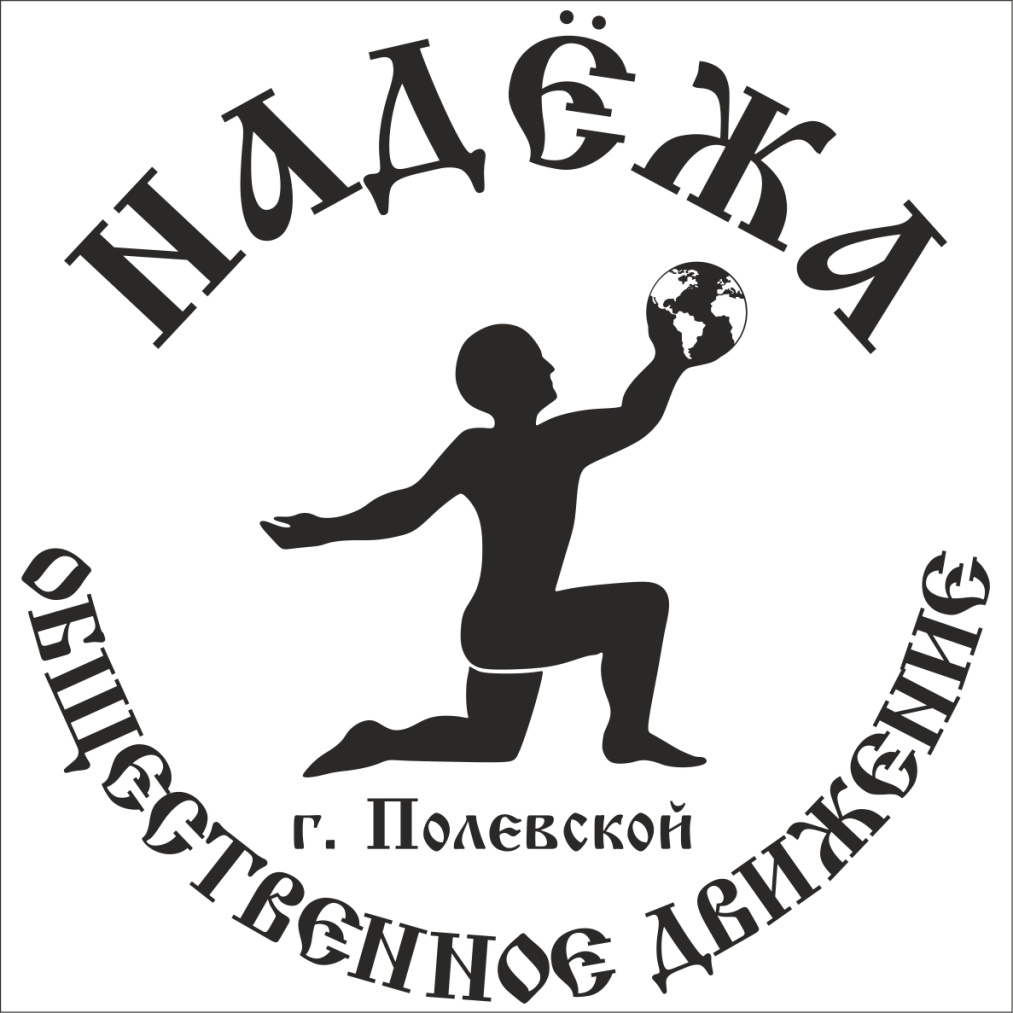 ПОЛОЖЕНИЕО проведении III открытого городского турнира по пауэрлифтингу и силовым видам спорта «ТРИ КИТА»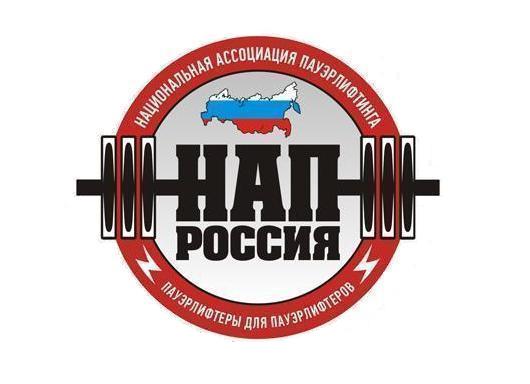 СОГЛАСОВАНО:                         УТВЕРЖДАЮ:		  СОГЛАСОВАНО:Зав. отделом по ФКиС              председатель 		   Президент АНО «Национальная Администрации ПГО                 ОНД ПГО «НАДЁЖА»   ассоциация пауэрлифтинга»͟͟͟ ͟  ͟ ͟͟  ͟  ͟͟  ͟  ͟  ͟  ͟  ͟   Журавлева О. В.      ͟   ͟   ͟   ͟   ͟   ͟   ͟   ͟   Катков И. С      __________ Репницын   А. В.«  ͟   »   ͟   ͟   ͟   ͟   2018г.                    «  ͟   »   ͟   ͟   ͟   ͟   2018г. 	       «  ͟   »   ͟   ͟   ͟   ͟   2018г.СОГЛАСОВАНО:Директор МБУ«Спортсооружения города Полевской»__________ Зырянов Д. С.« __ » ______ 2018г.                                                           ПОЛОЖЕНИЕО проведении III открытого городского турнира по пауэрлифтингу и силовым видам спорта «ТРИ КИТА»                                                                     11/03/181. Цели и задачи:- выявление сильнейших спортсменов.- пропаганда силовых видов спорта как массовых и зрелищных среди молодежи.- развитие новых спортивных дисциплин в городе Полевском.- пропаганда здорового образа жизни, формирование позитивных жизненных установок, гражданское и патриотическое воспитание участников.- успешная социализация и эффективная самореализация молодёжи, для развития её потенциала в интересах России, в рамках Государственной молодежной политики в Российской Федерации.- развитие массового спорта в России, как приоритетная задача, поставленная Президентом России В.В.Путиным.- реализация федеральной целевой программы: «Развитие физической культуры и спорта в РФ в 2016-2020 гг.».- выполнение разрядных нормативов  АНО «НАП» вплоть до КМС (включительно). Сроки и место проведения:11 марта  2018г. в 09:30, Свердловская об., г. Полевской, ул. Хохрякова 39а, здание дворца спорта.                                                           РАСПИСАНИЕ                                                                  09:30 ˗˗ начало регистрации, взвешивание 10:40 ˗˗ окончание регистрации                                                                                            11:00 ˗˗ открытие соревнованийОкончательное потоковое расписание выступлений будет составлено на основании предварительных заявок и доступно в месте проведения соревнований.Руководство проведением соревнований:Общее руководство по подготовке и проведению соревнований осуществляется Общественным движением «НАДЁЖА» - Главный судья соревнований – Катков Д. С.- Главный секретарь соревнований – Каткова Н. Б.- Ответственные за безопасность спортивного мероприятия: Катков И. С., Лысов М. В. (обеспечение безопасности участников и зрителей осуществляется согласно требованием и правил обеспечения безопасности при проведении официальных спортивных соревнований, утвержденным постановлением Правительства Российской Федерации от 18 апреля 2014г. №353).- Медицинская сестра: Афлитонова Н.4.   Судейство:
-  Соревнования проводятся по международным правилам АНО «НАП».
-  Судьи должны иметь соответствующую одежду (белая рубашка, тёмные или серые брюки, галстук с символикой НАП, нагрудной шеврон судьи НАП, судейскую книжку) и соответствующую судейскую квалификацию.5.  Участники соревнований:К соревнованиям допускаются участники, достигшие 14 лет, имеющие соответствующую спортивно-техническую подготовку и  отсутствие  медицинских противопоказаний. Лица не достигшие 18 лет допускаются к участию со справкой от врача и запиской от родителей6.  Виды спортивных дисциплин: - Пауэрлифтинг без экипировки по версии Любители.- Жим штанги лежа без экипировки по версии Любители.- Становая тяга без экипировки по версии Любители.- Приседания со штангой без экипировки по версии Любители.- Народный жим- Военный жим7. Весовые и возрастные  категории участников:7.1. Пауэрлифтинг, жим штанги лёжа, приседания со штангой, становая тяга,  народный жим, военный жим:- Возрастные и весовые категории будут составлены  по предварительным заявкам участников 8. Определение победителей:-  Победители в абсолютных категориях определяются по формуле Шварца (мужчины), Мэлоуна (женщины).
   9. Заявки: -  Предварительные заявки от команд и спортсменов ОБЯЗАТЕЛЬНЫ, не позднее чем 20 февраля (включительно)-Заявки отправлять на e-mail: nirvana1322@gmail.com - Необходимо указать следующую информацию: ФИО, город, возраст, спортивный клуб (если есть), собственный вес, весовую категорию, виды дисциплин, контактный телефон.Внимание спортсменам! При регистрации наличие паспорта обязательно.10. Стартовый взнос:- С лиц не достигших 18 лет стартовый взнос не взимается. - Стартовый взнос в дисциплинах:· Пауэрлифтинг - 400 рублей· Приседание со штангой - 300 рублей· Жим штанги лежа - 300 рублей· Становая тяга - 300 рублей· Народный жим - 300 рублей- В случае выступления в нескольких дисциплинах дополнительный сбор денежных средств 100 рублей(за каждый дополнительный вид).11. Присвоение нормативов: 
-  Присваиваются нормативы, вступившие в силу с 01. 01. 2017 г. вплоть до Кандидата в Мастера спорта АНО «НАП», по версии ЛЮБИТЕЛИ. В случае выполнения норматива, отметка о выполнении ставится только в разрядную книжку. - ссылка на скачивание бланка для присвоения нормативов  http://www.пауэрлифтинг-россия.рф/UserFiles/File/blank_msmk_2015_final.doc
Для присвоения разряда выполненного норматива на турнире  необходимо:
1. Заполнить бланк (форму)
2.Две фотографии 3*4 ( на обороте фотографий написать Ф.И.О)
3. Внести денежный взнос на разрядную книжку в размере 100 рублей
Вышеуказанные требования можно отправить по адресу,который указан в бланке (форме).12. Награждение:
-  Спортсмены, занявшие первые три места в каждой весовой категории или возрастной группе (при их наличии), награждаются медалями и дипломами.
-  Возможны дополнительные призы при привлечении средств спонсоров и благотворительных взносов.
13. Финансирование:
-  Расходы по командированию, размещению и питанию участников, тренеров, судей и зрителей несут командирующие организации.

14. Контактная информация:По всем интересующим Вас вопросам, касающимся организации и проведения Вы можете связаться с Главным судьёй соревнований Катковым Данилом Сергеевичем  (e-mail: nil_ariev@mail.ru, тел.: 8-908-914-24-88, страничка VK: https://vk.com/dani_kat), либо с главным секретарем Катковой Надеждой Борисовной (e-mail: nirvana1322@gmail.com, тел. 8-912-20-33-706, страничка VK: vk.com/nirvana_mnishek)15. Настоящее Положение служит официальным вызовом на соревнования.
